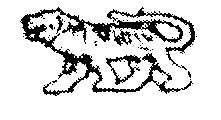 05.08.2015г.                                          с.Григорьевка                                                          № 101Об утверждении административного регламентаГригорьевского сельского поселения предоставления муниципальной  услуги «Предоставление земельных участков, находящихся в собственности и в ведении  Григорьевского сельского поселения, гражданам для индивидуального жилищного строительства, ведения личного подсобного хозяйства в границах населенного пункта, садоводства, дачного хозяйства, а также гражданам 
и крестьянским (фермерским) хозяйствам для осуществления крестьянским (фермерским) хозяйством его деятельности»В соответствии с Земельным кодексом Российской Федерации, Уставом Григорьевского сельского поселения, в целях приведения нормативных правовых актов  в соответствие с действующим законодательством, администрация Григорьевского сельского поселенияПОСТАНОВЛЯЕТ:1. Утвердить прилагаемый административный регламент  предоставления  муниципальной  услуги «Предоставление земельных участков, находящихся в собственности и в ведении Григорьевского сельского поселения, гражданам для индивидуального жилищного строительства, ведения личного подсобного хозяйства в границах населенного пункта, садоводства, дачного хозяйства, а также гражданам и  крестьянским (фермерским) хозяйствам для осуществления крестьянским (фермерским) хозяйством его деятельности».2. Специалисту    (по договору) Коляда Л.А.  обеспечить опубликование настоящего  постановления на  сайте Григорьевского сельского поселения в сети Интернет, на Едином портале государственных и муниципальных услуг (www.gosuslugi.ru)». - обеспечить размещения сведений (специалист Заставная Л.Ф.) о предоставлении  муниципальной услуги предоставления  муниципальной  услуги «Предоставление земельных участков, находящихся в собственности и в ведении Григорьевского сельского поселения, гражданам для индивидуального жилищного строительства, ведения личного подсобного хозяйства в границах населенного пункта, садоводства, дачного хозяйства, а также гражданам и крестьянским (фермерским) хозяйствам для осуществления крестьянским (фермерским) хозяйством его деятельности»  в местах, установленных Уставом Григорьевского сельского поселения.3.  Контроль за исполнением настоящего постановления оставляю за собой.Глава  Григорьевского сельского поселенияглава администрации поселения                                                                       А.С. ДрёминУТВЕРЖДЕН постановлением администрации Григорьевского сельского поселенияот__________№______                                       Административный регламентпредоставления  муниципальной услуги«Предоставление земельных участков, находящихся в собственности и в ведении  Григорьевского сельского поселения, гражданам для индивидуального жилищного строительства, ведения личного подсобного хозяйства 
в границах населенного пункта, садоводства, дачного хозяйства, а также
гражданам и крестьянским (фермерским) хозяйствам для осуществления крестьянским (фермерским) хозяйством его деятельности»1. Общие положения	1.1. Предмет регулирования административного регламентаАдминистративный регламент по оказанию  муниципальной услуги «Предоставление земельных участков, находящихся в собственности и в ведении, гражданам для индивидуального жилищного строительства, ведения личного подсобного хозяйства в границах населенного пункта, садоводства, дачного хозяйства, и крестьянским (фермерским) хозяйствам для осуществления крестьянским (фермерским) хозяйством его деятельности» определяет сроки и последовательность действий (административных процедур), а также взаимодействие администрации поселения (далее -  администрация) с гражданами и крестьянскими (фермерскими) хозяйствами при предоставлении  муниципальной услуги.1.2. Описание заявителейМуниципальная услуга предоставляется физическим лицам и крестьянским (фермерским) хозяйствам (далее – заявитель).Представитель заявителя – лицо, наделенное полномочиями представлять заявителя в установленном законодательством порядке. 1.3. Требования к порядку информирования о предоставлении    муниципальной услуги1.3.1. Местонахождение  с. Григорьевка, Михайловского района, Приморского края, ул. Калинина,34, тел./факс: 8(42346) 4-11-35.Адрес электронной почты: (grigadmin @mail.ru);График работы администрации:Понедельник – пятница:  8:00 – 16:00 час.Перерыв:                           12:00 – 13:00 час.1.3.2. Информирование о предоставлении  муниципальной услуги, в том числе о ходе предоставления услуги, осуществляется:- в администрации; Телефоны для справок:приемная  администрации 8(42346) 4-11-35;с использованием средств телефонной, почтовой связи, электронной почты (grigadmin @mail.ru);посредством размещения в информационно-телекоммуникационных сетях, доступ к которым не ограничен определенным кругом лиц (включая сеть Интернет), в том числе:на официальном сайте Администрации Григорьевского сельского поселения: Григорьевка РФ. ru (далее – Интернет-сайт);на Едином портале государственных и муниципальных услуг (www.gosuslugi.ru).1.3.3. Предоставление информации о муниципальной услуге осуществляется непосредственно в здании администрации на информационных стендах, в средствах массовой информации, а также с использованием телефонной и почтовой связи; электронной почты, посредством размещения информации о муниципальной услуге в информационно-телекоммуникационной сети, а также в региональной государственной информационной системе «Портал государственных и услуг (функций) Приморского края»2. Стандарт предоставления  муниципальной услуги2.1. Наименование  муниципальной услугиПредоставление земельных участков, находящихся в собственности и в ведении Григорьевского сельского  поселения, гражданам для индивидуального жилищного строительства, ведения личного подсобного хозяйства в границах населенного пункта, садоводства, дачного хозяйства, а также гражданам и крестьянским (фермерским) хозяйствам для осуществления крестьянским (фермерским) хозяйством для осуществления своей деятельности (далее –  муниципальной услуга).2.2. Наименование непосредственно предоставляющего  муниципальную услугуНепосредственное предоставление муниципальной услуги осуществляет администрацией Григорьевского сельского  поселения. 2.3. Описание результатов предоставления  муниципальной услугиРезультатом предоставления  муниципальной услуги является:решение о предварительном согласовании предоставления земельного участка, в случае предоставления земельного участка без проведения аукциона;договор аренды земельного участка;договор купли-продажи земельного участка;решение об отказе в предварительном согласовании предоставления земельного участка в случае, если земельный участок не образован или его границы подлежат уточнению в соответствии с Федеральным законом «О государственном кадастре недвижимости»решение об отказе в предоставлении земельного участка;решение об отказе в предоставлении земельного участка без проведения аукциона лицу, обратившемуся с заявлением о предоставлении земельного участка и принятие решения о проведении аукциона по продаже земельного участка или аукциона на право заключения договора аренды земельного участка для целей, указанных в заявлении о предоставлении земельного участка;решение об отказе в предварительном согласовании предоставления земельного участка лицу, обратившему с заявлением о предварительном согласовании предоставления земельного участка, принятие решения о формировании земельного участка для предоставления посредством проведения аукциона, принятие решение о проведении аукциона для целей, указанных в заявлении о предварительном согласовании предоставления земельного участка.Организация и проведение аукциона осуществляется в соответствии Земельным кодексом Российской Федерации и административным регламентом по предоставлению  муниципальной услуги «Проведение аукциона по продаже земельного участка, находящегося собственности и (или) либо аукциона на право заключения договора аренды земельного участка, находящегося в  муниципальной собственности».Копии решений о предварительном согласовании предоставления земельного участка изготавливаются в количестве, необходимом для хранения и регистрации права на земельный участок. Оригинал распоряжения остается на хранении в администрации поселения. Договор заключается не менее чем в 3 экземплярах. Количество экземпляров договора определяется количеством сторон, участвующих   в данном договоре. 2.4. Срок предоставления  муниципальной  услугиСрок предоставления  муниципальной  услуги составляет:- для опубликования извещения о предоставлении земельного участка – 
30 дней с даты поступления заявления о предварительном согласовании предоставления земельного участка или заявления о предоставлении земельного участка; - для принятия решения об отказе в предварительном согласовании предоставления земельного участка или об отказе в предоставлении земельного участка - 30 дней с даты поступления заявления о предварительном согласовании предоставления земельного участка или заявления о предоставлении земельного участка;- для подготовки проекта договора купли-продажи или проекта договора аренды земельного участка, их подписание и направление заявителю – в двухнедельный срок с момента истечения тридцати дней со дня опубликования извещения заявления при отсутствии заявлений иных граждан о намерении участвовать в аукционе;- для принятия решения о предварительном согласовании предоставления земельного участка - в двухнедельный срок с момента истечения тридцати дней со дня опубликования извещения заявления при отсутствии заявлений иных граждан о намерении участвовать в аукционе;- для отказа в предоставлении земельного участка без проведения аукциона лицу, обратившемуся с заявлением о предоставлении земельного участка и принятие решения о проведении аукциона по продаже земельного участка или аукциона на право заключения договора аренды земельного участка для целей, указанных в заявлении о предоставлении земельного участка – в недельный срок со дня поступления заявлений о намерении иных граждан участвовать в аукционе;- для отказа в предварительном согласовании предоставления земельного участка лицу, обратившему с заявлением о предварительном согласовании предоставления земельного участка, принятие решения о формировании земельного участка для предоставления посредством проведения аукциона                                                                                                    - в недельный срок со дня поступления заявлений о намерении иных граждан участвовать в аукционе.2.5. Перечень нормативных правовых актов, непосредственно регулирующих предоставление  муниципальной  услугиНормативные правовые акты, регулирующие предоставление  муниципальной  услуги: Конституция Российской Федерации;Земельный кодекс Российской Федерации;Гражданский кодекс Российской Федерации;Федеральный закон от 24 июля 2007 года № 221-ФЗ «О государственном кадастре недвижимости»;Федеральный закон от 27 июля 2010 года № 210-ФЗ «Об организации предоставления государственных и муниципальных услуг»;Федеральный закон от 25 октября 2001 года № 137-ФЗ «О введении                              в действие Земельного кодекса Российской Федерации»; Федеральный закон от 09 февраля 2009 года № 8-ФЗ «Об обеспечении доступа к информации о деятельности государственных органов и органов местного самоуправления»;Федеральный закон от 11.06.2003 № 74-ФЗ «О крестьянском (фермерском) хозяйстве»;приказ Минэкономразвития России от 14.01.2015 № 7 «Об утверждении порядка и способов подачи заявлений об утверждении схемы расположения земельного участка или земельных участков на кадастровом плане территории, заявления о проведении аукциона по продаже земельного участка, находящегося в государственной или муниципальной собственности, или аукциона на право заключения договора аренды земельного участка, находящегося в государственной или муниципальной собственности, заявления о предварительном согласовании предоставления земельного участка, находящегося в государственной или муниципальной собственности, заявления о предоставлении земельного участка, находящегося в государственной или муниципальной собственности, и заявления о перераспределении земель и (или) земельных участков, находящихся в государственной или муниципальной собственности, и земельных участков, находящихся в частной собственности, в форме электронных документов с использованием информационно-телекоммуникационной сети «Интернет», а также требований к их формату»;приказ Минэкономразвития России от 12.01.2015 № 1 «Об утверждении перечня документов, подтверждающих право заявителя на приобретение земельного участка без проведения торгов»;2.6. Исчерпывающий перечень документов, необходимых                                 в соответствии с нормативными правовыми актами Российской Федерации и нормативными правовыми актами  поселения для предоставления  муниципальной услуги:	заявление о предварительном согласовании предоставления земельного участка по форме согласно приложению № 1 к настоящему административному регламенту;	заявление о предоставлении земельного участка по форме согласно приложению № 2 к настоящему административному регламенту;копия документа, удостоверяющего личность заявителя; в случае изменения фамилии, имени или отчества граждан (гражданина) к заявлению прилагаются копии документов, подтверждающих изменения указанных персональных данных);документ, подтверждающий полномочия представителя заявителя, в случае, если с заявлением о предварительном согласовании предоставления земельного участка обращается представитель заявителя;документы, подтверждающие право заявителя на приобретение земельного участка без проведения торгов и предусмотренные перечнем, установленным уполномоченным Правительством Российской Федерации федеральным органом исполнительной власти, за исключением документов, которые должны быть представлены в уполномоченный орган в порядке межведомственного информационного взаимодействия;схема расположения земельного участка в случае, если испрашиваемый земельный участок предстоит образовать и отсутствует проект межевания территории, в границах которой предстоит образовать такой земельный участок;	заверенный перевод на русский язык документов о государственной регистрации юридического лица в соответствии с законодательством иностранного государства в случае, если заявителем является иностранное юридическое лицо;решение о предварительном согласовании предоставления земельного участка, если такое решение принято иным уполномоченным органом.кадастровый паспорт испрашиваемого земельного участка либо кадастровая выписка об испрашиваемом земельном участке (в случае если заявитель указал кадастровый номер земельного участка в заявлении).выписка из ЕГРП о правах на приобретаемый земельный участок или уведомление об отсутствии в ЕГРП запрашиваемых сведений 
           о зарегистрированных правах на указанный земельный участок.в случае приобретения земельного участка в собственность одним из супругов к заявлению о приобретении прав на земельный участок прилагается нотариально заверенное согласие супруга на приобретение в собственность земельного участка.Лицо, подающее заявление о приобретении прав на земельный участок, предъявляет документ, подтверждающий личность заявителя, а в случае обращения представителя юридического или физического лица - документ, подтверждающий полномочия представителя юридического или физического лица в соответствии с законодательством Российской Федерации, копия которого заверяется специалистом администрации поселения, принимающим заявление, и приобщается к поданному заявлению. 	Документы, указанные в настоящем пункте, предоставляются заявителем самостоятельно. 2.7. Исчерпывающий перечень оснований для отказа в приеме документов, необходимых для предоставления муниципальной  услугиОснованием для отказа в приеме документов, необходимых для предоставления  муниципальной услуги, является непредставление заявителем сведений и документов об испрашиваемом земельном участке, установленных в соответствии с законодательством Российской Федерации и настоящим административным регламентом.2.8. Исчерпывающий перечень оснований для отказа 
в предоставлении  муниципальной услугиЗаявителю отказывается в предоставлении  муниципальной услуги в следующих случаях: схема расположения земельного участка, приложенная к заявлению 
о предварительном согласовании предоставления земельного участка, не может быть утверждена по следующим основаниям:несоответствие схемы расположения земельного участка ее форме, формату или требованиям к ее подготовке;полное или частичное совпадение местоположения земельного участка, образование которого предусмотрено схемой его расположения, с местоположением земельного участка, образуемого в соответствии с ранее принятым решением об утверждении схемы расположения земельного участка, срок действия которого не истек;разработка схемы расположения земельного участка с нарушением требований к образуемым земельным участкам;несоответствие схемы расположения земельного участка утвержденному проекту планировки территории, землеустроительной документации, положению об особо охраняемой природной территории;расположение земельного участка, образование которого предусмотрено схемой расположения земельного участка, в границах территории, для которой утвержден проект межевания территории.с заявлением о предоставлении земельного участка обратилось лицо, которое в соответствии с земельным законодательством не имеет права на приобретение земельного участка без проведения торгов;указанный в заявлении о предоставлении земельного участка земельный участок предоставлен на праве постоянного (бессрочного) пользования, безвозмездного пользования, пожизненного наследуемого владения или аренды, за исключением случаев, если с заявлением о предоставлении земельного участка обратился обладатель данных прав или подано заявление о предоставлении земельного участка гражданином и юридическим лицом для сельскохозяйственного, охотхозяйственного, лесохозяйственного и иного использования, не предусматривающего строительства зданий, сооружений, если такие земельные участки включены в утвержденный в установленном Правительством Российской Федерации порядке перечень земельных участков, предоставленных для нужд обороны и безопасности и временно не используемых для указанных нужд, на срок не более чем пять лет;указанный в заявлении о предоставлении земельного участка земельный участок предоставлен некоммерческой организации, созданной гражданами, для ведения огородничества, садоводства, дачного хозяйства или комплексного освоения территории в целях индивидуального жилищного строительства, за исключением случаев обращения с заявлением члена этой некоммерческой организации либо этой некоммерческой организации, если земельный участок относится к имуществу общего пользования;на указанном в заявлении о предоставлении земельного участка земельном участке расположены здание, сооружение, объект незавершенного строительства, принадлежащие гражданам или юридическим лицам, случаев, если на земельном участке на условиях сервитута расположено сооружение (в том числе сооружение, строительство которого не завершено) размещен объект, предусмотренный пунктом 3 статьи 39.36 Земельного кодекса Российской Федерации, и это препятствует использованию земельного участка для индивидуального жилищного строительства, ведения личного подсобного хозяйства в границах населенного пункта, садоводства, дачного хозяйствана указанном в заявлении о предварительном согласовании или о предоставлении земельного участка земельном участке расположены здание, сооружение, объект незавершенного строительства, находящиеся в государственной или муниципальной собственностиуказанный в заявлении о предварительном согласовании или 
о предоставлении земельного участка земельный участок является изъятым из оборота или ограниченным в обороте и его предоставление не допускается на праве, указанном в заявлении о предоставлении земельного участка;указанный в заявлении о предварительном согласовании или 
о предоставлении земельного участка земельный участок является зарезервированным для государственных или муниципальных нужд;указанный в заявлении о предварительном согласовании или 
о предоставлении земельного участка земельный участок расположен в границах территории, в отношении которой с другим лицом заключен договор о развитии застроенной территории, за исключением случаев, если с заявлением о предоставлении земельного участка обратился собственник здания, сооружения, помещений в них, объекта незавершенного строительства, расположенных на таком земельном участке, или правообладатель такого земельного участка;указанный в заявлении о предварительном согласовании или 
о предоставлении земельного участка земельный участок расположен в границах территории, в отношении которой с другим лицом заключен договор о развитии застроенной территории, или земельный участок образован из земельного участка, в отношении которого с другим лицом заключен договор о комплексном освоении территории;указанный в заявлении о предварительном согласовании или 
о предоставлении земельного участка земельный участок образован из земельного участка, в отношении которого заключен договор о комплексном освоении территории или договор о развитии застроенной территории, и в соответствии с утвержденной документацией по планировке территории предназначен для размещения объектов федерального значения, объектов регионального значения или объектов местного значения;указанный в заявлении о предоставлении земельного участка земельный участок является предметом аукциона, извещение о проведении которого опубликовано в предусмотренном законом порядке;в отношении земельного участка, указанного в заявлении о его предоставлении или о предварительном согласовании его предоставления, поступило заявление о проведении аукциона по его продаже или аукциона на право заключения договора его аренды при условии, что такой земельный участок образован в соответствии с порядком образования земельных участков для проведения аукционов и уполномоченным органом не принято решение об отказе в проведении этого аукциона;разрешенное использование земельного участка не соответствует целям использования такого земельного участка, указанным в заявлении о предоставлении земельного участкауказанный в заявлении о предварительном .согласовании предоставления или о предоставлении земельного участка земельный участок в соответствии с утвержденными документами территориального планирования и (или) документацией по планировке территории предназначен для размещения объектов федерального значения, объектов регионального значения или объектов местного значения и с заявлением о предоставлении земельного участка обратилось лицо, не уполномоченное на строительство этих объектов;указанный в заявлении о предварительном согласовании предоставления или о предоставлении земельного участка земельный участок предназначен для размещения здания, сооружения в соответствии с государственной программой Российской Федерации, государственной программой субъекта Российской Федерации;предоставление земельного участка на заявленном виде прав не допускается;в отношении земельного участка, указанного в заявлении о его предоставлении, не установлен вид разрешенного использования;указанный в заявлении о предоставлении земельного участка земельный участок не отнесен к определенной категории земель;в отношении земельного участка, указанного в заявлении о его предоставлении, принято решение о предварительном согласовании его предоставления, срок действия которого не истек, и с заявлением о предоставлении земельного участка обратилось иное не указанное в этом решении лицо;указанный в заявлении о предоставлении земельного участка земельный участок изъят для государственных или муниципальных нужд границы земельного участка, указанного в заявлении о его предоставлении, подлежат уточнению в соответствии с Федеральным законом «О государственном кадастре недвижимости»;площадь земельного участка, указанного в заявлении о его предоставлении, превышает его площадь, указанную в схеме расположения земельного участка, проекте межевания территории или в проектной документации о местоположении, границах, площади и об иных количественных и качественных характеристиках лесных участков, в соответствии с которыми такой земельный участок образован, более чем на десять процентов.по основаниям, предусмотренным законом субъекта Российской Федерации. 2.9. Размер платы, взимаемой с заявителя при предоставлении муниципальной услуги Муниципальная услуга предоставляется бесплатно.2.10. Максимальный срок ожидания в очереди при подаче заявления о предоставлении  муниципальной услуги и при получении результата предоставления  муниципальной услугиМаксимальный срок ожидания в очереди при подаче запроса о предоставлении  муниципальной услуги и при получении результата предоставления государственной услуги составляет не более 15 минут.2.11. Срок регистрации запроса заявителя о предоставлении  муниципальной услуги Заявление о предоставлении  муниципальной услуги регистрируется             в срок не более 15 минут с момента его получения.2.12. Требования к помещениям, в которых предоставляется муниципальная услуга, к месту ожидания и приема заявителей, заполнения запросов о предоставлении  муниципальной  услуги, информационным стендам с образцами их заполнения и перечнем документов, необходимых для предоставления  муниципальной услугиПрием получателей  муниципальной услуги осуществляется в специально выделенных для этих целей помещениях.У входа в помещение размещается табличка с номером и наименованием помещения, указанием времени приема, перерыва на обед, технического перерыва.Для ожидания приема заявителей, заполнения необходимых для оказания  муниципальной услуги документов, отводятся места, оборудованные стульями, столами (стойками) для возможности оформления документов, которые обеспечиваются писчей бумагой, ручками.На информационных стендах в помещении, предназначенном для приема документов, размещается следующая информация: извлечения из законодательных и иных нормативных правовых актов, содержащих нормы, регламентирующие порядок предоставления  муниципальной услуги;текст настоящего административного регламента;перечень документов, необходимых для предоставления  муниципальной услуги;основания для отказа в предоставлении  муниципальной услуги;месторасположение, график (режим) работы, номера телефонов, адреса Интернет-сайтов и электронной почты  администрации.2.13.Показатели доступности и качества  муниципальной  услуги2.13.1. Взаимодействие заявителя с должностными лицами при предоставлении  муниципальной услуги ограничивается необходимостью подачи заявления и получения результата оказания муниципальной услуги. Иное взаимодействие заявителя с должностными лицами при предоставлении муниципальной услуги не является обязательным условием оказания муниципальной  услуги.Продолжительность взаимодействия с должностными лицами при предоставлении муниципальной  услуги при личном обращении заявителя в администрацию составляет не более 15 минут.2.13.2. Информация о правилах предоставления услуги является открытой и предоставляется путем:размещения на официальном сайте  администрации;размещения на информационных стендах.2.13.3. Заявитель имеет право на получение сведений о ходе исполнения  муниципальной услуги путем использования средств телефонной связи, личного приема.2.13.4. Информация о ходе предоставления  муниципальной услуги может быть получена заявителем:лично;по телефону;посредством электронной почты;через информационную систему  интернет.2.14. Особенности предоставления  муниципальной услуги в электронной форме2.14.1. Заявление в форме электронного документа подписывается по выбору заявителя (если заявителем является физическое лицо):электронной подписью заявителя (представителя заявителя);усиленной квалифицированной электронной подписью заявителя (представителя заявителя).Заявление от имени юридического лица заверяется по выбору заявителя электронной подписью либо усиленной квалифицированной электронной подписью (если заявителем является юридическое лицо):лица, действующего от имени юридического лица без доверенности;представителя юридического лица, действующего на основании доверенности, выданной в соответствии с законодательством Российской Федерации.2.14.2. При подаче заявлений к ним прилагаются документы, представление которых заявителем предусмотрено в соответствии с Земельным кодексом Российской Федерации.Заявитель вправе самостоятельно представить с заявлением документы, которые в соответствии с частью 1 статьи 1 Федерального закона от 27 июля 2010 г. № 210-ФЗ «Об организации предоставления государственных и муниципальных услуг».К заявлению прилагается копия документа, удостоверяющего личность заявителя (удостоверяющего личность представителя заявителя, если заявление представляется представителем заявителя) в виде электронного образа такого документа.Представления указанного в настоящем пункте документа не требуется в случае представления заявления посредством отправки через личный кабинет единого портала или местного портала, а также если заявление подписано усиленной квалифицированной электронной подписью.В случае представления заявления представителем заявителя, действующим на основании доверенности, к заявлению также прилагается доверенность в виде электронного образа такого документа.Получение заявления и прилагаемых к нему документов подтверждается администрацией путем направления заявителю уведомления, содержащего входящий регистрационный номер заявления, дату получения уполномоченным органом указанного заявления и прилагаемых к нему документов, а также перечень наименований файлов, представленных в форме электронных документов, с указанием их объема (далее - уведомление о получении заявления).Уведомление о получении заявления направляется указанным заявителем в заявлении способом не позднее рабочего дня, следующего за днем поступления заявления в администрацию.Не позднее пяти рабочих дней со дня представления такого заявления администрация поселения направляет заявителю на указанный в заявлении адрес электронной почты (при наличии) заявителя или иным указанным в заявлении способом уведомление с указанием допущенных нарушений требований, в соответствии с которыми должно быть представлено заявление.2.14.3 Заявления и прилагаемые к ним документы предоставляются в администрацию поселения в форме электронных документов путем заполнения формы запроса, размещенной на официальном сайте, посредством отправки через единый портал или местный портал, направляются в виде файлов в формате XML (далее - XML-документ), созданных с использованием XML-схем и обеспечивающих считывание и контроль представленных данных.Заявления представляются в администрацию поселения в виде файлов в формате doc, docx, txt, xls, xlsx, rtf, если указанные заявления предоставляются в форме электронного документа посредством электронной почты.Электронные документы (электронные образы документов), прилагаемые к заявлению, в том числе доверенности, направляются в виде файлов в форматах PDF, TIF.Качество предоставляемых электронных документов (электронных образов документов) в форматах PDF, TIF должно позволять в полном объеме прочитать текст документа и распознать реквизиты документа.XML-схемы, использующиеся для формирования XML-документов, считаются введенными в действие по истечении двух месяцев со дня их размещения на официальном сайте.При изменении нормативных правовых актов, устанавливающих требования к представлению заявлений,  администрация поселения изменяет форматы XML-схемы, обеспечивая при этом возможность публичного доступа к текущей актуальной версии и предыдущим версиям, а также возможность использования предыдущих версий в течение шести месяцев после их изменения (обновления).Средства электронной подписи, применяемые при подаче заявлений и прилагаемых к заявлению электронных документов, должны быть сертифицированы в соответствии с законодательством Российской Федерации.Возможность подачи заявления о проведении аукциона в форме электронного документа применяется с 1 июня 2015 года.3. Состав, последовательность и сроки выполнения административных процедур, требования к порядку их выполнения, в том числе особенности выполнения административных процедур в электронной форме3.1. Исчерпывающий перечень административных процедурПредоставление муниципальной услуги включает в себя следующие административные процедуры (действия):а) прием заявления и документов, необходимых для предоставления  муниципальной услуги;б) рассмотрение заявления и документов, принятие решения в отношении поданного заявления:о проведении аукциона, в установленных законом случаях;об отказе в предоставлении  муниципальной услуги.Блок-схема предоставления  муниципальной услуги приводится в приложении № 2 к настоящему административному регламенту.3.2. Прием заявления и документов, необходимых для предоставления  муниципальной услугиОснованием для предоставления  муниципальной услуги является поступление заявления.Заявление о предоставлении  муниципальной услуги и прилагаемые к нему документы заявителем представляются:путем направления в администрацию заказным почтовым отправлением;через региональную государственную информационную систему «Портал государственных и муниципальных услуг».Заявитель вправе направить заявление и прилагаемые к нему документы в форме электронного документа, подписанного электронной подписью заявителя (представителя заявителя) или усиленной квалифицированной электронной подписью заявителя (представителя заявителя) в порядке предусмотренном разделом 2.14. настоящего регламента.3.3.Рассмотрение заявления и документов и принятие решения   в отношении поданного заявленияПри рассмотрении заявления и документов специалист  администрации проверяет:полномочия заявителя, либо его представителя;комплектность представленных заявителем (представителем заявителя) документов;наличие оснований для отказа в предоставлении муниципальной услуги по основаниям предусмотренным в пункте 2.8. настоящего регламента.В тридцатидневный срок со дня получения заявления гражданина (крестьянского (фермерского) хозяйства о предварительном согласовании предоставления земельного участка или о предоставлении земельного участка  администрация поселения  обеспечивает опубликование извещения о предоставлении земельного участка в порядке, установленном для официального опубликования (обнародования) муниципальных правовых актов уставом поселения, городского округа, по месту нахождения земельного участка и размещает извещение на официальном сайте, на официальном сайте Администрации  поселения в сети Интернет Григорьевка РФ.ruВ случае, если по истечении тридцати дней со дня опубликования извещения о предоставлении земельного участка заявления о намерении участвовать в аукционе от иных граждан, крестьянских (фермерских) хозяйств не поступили, в двухнедельный срок со дня окончания срока приема заявлений  администрация:осуществляет подготовку проекта договора купли-продажи или проекта договора аренды земельного участка, их подписание и направление заявителю;принимает решение о предварительном согласовании предоставления земельного участка при условии, что испрашиваемый земельный участок предстоит образовать или его границы подлежат уточнению в соответствии 
с Федеральным законом «О государственном кадастре недвижимости», 
и направляет указанное решение заявителю.В случае, если в течение тридцати дней со дня опубликования извещения 
о предоставлении земельного участка поступили заявления от иных граждан 
о намерении участвовать в аукционе, в недельный срок со дня поступления этих заявлений  администрация поселения:принимает решение об отказе в предоставлении земельного участка без проведения аукциона лицу, обратившемуся с заявлением о предоставлении земельного участка и принятие решения о проведении аукциона по продаже земельного участка или аукциона на право заключения договора аренды земельного участка для целей, указанных в заявлении о предоставлении земельного участка;принимает решение об отказе в предварительном согласовании предоставления земельного участка лицу, обратившему с заявлением о предварительном согласовании предоставления земельного участка, принятие решения о формировании земельного участка для предоставления посредством проведения аукциона.	Организация и проведение аукциона осуществляется в соответствии Земельным кодексом Российской Федерации и административным регламентом по предоставлению государственной услуги «Проведение аукциона по продаже земельного участка, находящегося государственной собственности, либо аукциона на право заключения договора аренды земельного участка, находящегося в государственной собственности».4. Формы контроля за предоставлением  муниципальной услуги4.1. Контроль за полнотой и качеством предоставления  муниципальной услуги включает в себя проведение проверок, выявление и устранение нарушений прав заявителей, соблюдение и исполнение специалистами  положений настоящего регламента, иных нормативных актов Российской Федерации и  поселения.4.2. Текущий контроль за соблюдением последовательности действий, определенных административными процедурами по предоставлению муниципальной услуги, и принятием решений специалистами, осуществляется главой поселения, главой администрации поселения.4.3. Текущий контроль осуществляется путем проведения проверок соблюдения и исполнения специалистами положений настоящего регламента, законодательства Российской Федерации и Приморского края.Периодичность осуществления текущего контроля устанавливаетсяглавой поселения, главой администрации поселения .Плановые проверки предоставления  муниципальной услуги проводятся на основании ежегодного плана. Периодичность осуществления плановых проверок указывается в плане.Ежегодный план утверждается постановлением главы поселения, главы администрации поселения .4.4. Основанием проведения внеплановой проверки является поступление в администрацию поселения обращения о нарушении полноты и качества предоставления  муниципальной услуги. Проведение внеплановой проверки осуществляется постановлением главы поселения, главы администрации поселения .4.5. По результатам проведенных проверок в случае выявления нарушений прав заявителей (представителей заявителей) виновные лица привлекаются к ответственности в установленном действующим законодательством порядке.5.Досудебный (внесудебный) порядок обжалования решений и действий (бездействия)администрации поселения, а также специалистов администрации поселения.5.1. Заявитель имеет право подать жалобу на решение и (или) действие (бездействие) администрации поселения и (или)  специалистов поселения.Информация о порядке подачи и рассмотрения жалобы предоставляется в соответствии с разделом 1.3 настоящего административного регламента.5.2. Досудебный (внесудебный) порядок обжалования, установленный настоящим разделом, применяется ко всем административным процедурам, перечисленным в пункте 3.1 настоящего административного регламента.5.3. Предметом досудебного (внесудебного) обжалования заявителем решений и действий (бездействия) администрации поселения,  специалистам поселения:1) нарушение срока регистрации запроса заявителя о предоставлении муниципальных услуги;2) нарушение срока предоставления  муниципальных услуги;3) требование у заявителя документов, не предусмотренных нормативными правовыми актами Российской Федерации, нормативными правовыми актами  поселения для предоставления  муниципальных услуги;4) отказ в приеме документов, предоставление которых предусмотрено нормативными правовыми актами Российской Федерации, нормативными правовыми актами  поселения, у заявителя;5) отказ в предоставлении  муниципальной услуги, если основания отказа не предусмотрены федеральными законами и принятыми в соответствии с ними иными нормативными правовыми актами Российской Федерации, нормативными правовыми актами  поселения;6) затребование с заявителя при предоставлении  муниципальной услуги платы, непредусмотренной нормативными правовыми актами Российской Федерации, нормативными правовыми актами  поселения;7) отказ администрации  и (или) специалиста в исправлении допущенных опечаток и ошибок  в выданных в результате предоставления муниципальной услуги документах либо нарушение установленного срока таких исправлений.5.4. Жалоба должна содержать:1) наименование администрации, предоставляющего муниципальную услугу, фамилия имя отчество специалиста, предоставляющего муниципальную  услугу,  решения и действия (бездействие) которых обжалуются;2) фамилию, имя, отчество (последнее - при наличии), сведения о месте жительства заявителя - физического лица, а также номер (номера) контактного телефона, адрес (адреса) электронной почты (при наличии) и почтовый адрес, по которым должен быть направлен ответ заявителю;3) сведения об обжалуемых решениях и действиях (бездействии) администрации поселения, предоставляющего муниципальную услугу, фамилия имя отчество специалиста администрации, предоставляющего муниципальную услугу;4) доводы, на основании которых заявитель не согласен с решением и действием (бездействием) администрации поселения, предоставляющего муниципальную услугу, фамилия имя отчество специалиста администрации, предоставляющего муниципальную услугу. Заявителем могут быть представлены документы (при наличии), подтверждающие доводы заявителя, либо их копии.5.5. Жалоба на решения и действия (бездействия) администрации поселения  и специалиста администрации  подается:в администрацию поселения в письменной форме на бумажном носителе,с использованием информационно-телекоммуникационной сети Интернет, официального сайта  администрации поселения, Единого портала государственных и муниципальных услуг либо регионального портала государственных и муниципальных услуг.Адрес электронной почты  администрации(grigadmin @mail.ru);  Адрес официального сайта Администрации поселения  Григорьевка РФ.ruЛичный прием проводится  главой поселения, главой администрации поселения по адресу: c.Григорьевка, ул.Калинина,34 случае подачи жалобы при личном приеме заявитель представляет документ, удостоверяющий его личность.В случае если жалоба подается через представителя заявителя, представляется документ, подтверждающий полномочия на осуществление действий от имени заявителя. В качестве документа, подтверждающего полномочия на осуществление действий от имени заявителя, может быть представлена оформленная в соответствии с законодательством Российской Федерации доверенность.5.6. Жалоба подлежит регистрации в день поступления в  администрацию.5.7. Основанием для начала процедуры досудебного (внесудебного) обжалования является поступление в администрацию поселения жалобы от заявителя.5.8. При подаче жалобы в электронном виде документы, указанные   в пункте 5.5 настоящего административного регламента, могут быть представлены в форме электронных документов, подписанных электронной подписью, при этом документ, удостоверяющий личность заявителя, не требуется.Должностные лица администрации поселения, уполномоченные на рассмотрение жалоб, обеспечивают:1) оснащение мест приема жалоб системами кондиционирования (охлаждения и нагревания) воздуха, средствами пожаротушения и оповещения о возникновении чрезвычайной ситуации;2) информирование заявителей о порядке обжалования решений  и действий (бездействия) администрации поселения и  специалистов посредством размещения информации на стендах в местах предоставления муниципальных услуг, в информационно-телекоммуникационной сети Интернет на официальном сайте Администрации  поселения, на Едином портале государственных и муниципальных услуг.3) консультирование заявителей о порядке обжалования решений   и действий (бездействия) администрации поселения, специалистов поселения, в том числе по телефону, электронной почте, при личном приеме.5.9. Жалоба, поступившая в администрацию поселения, подлежит рассмотрению  главой поселения, главой администрации поселения в течение пятнадцати рабочих дней со дня ее регистрации, а в случае обжалования отказа  администрации поселения, специалиста поселения в приеме документов у заявителя либо в исправлении допущенных опечаток и ошибок или в случае обжалования нарушения установленного срока таких исправлений - в течение пяти рабочих дней со дня ее регистрации.5.10. Действующим законодательством приостановление рассмотрения жалобы не предусмотрено.5.11. По результатам рассмотрения жалобы администрация поселения принимает решение об удовлетворении жалобы либо об отказе в ее удовлетворении. При удовлетворении жалобы администрация поселения принимает исчерпывающие меры по устранению нарушений, в том числе по выдаче заявителю результата  муниципальной услуги, не позднее пяти рабочих дней со дня принятия решения.  Администрация поселения отказывает в удовлетворении жалобы в следующих случаях:1) наличие вступившего в законную силу решения суда, арбитражного суда по жалобе о том же предмете и по тем же основаниям;2) подача жалобы лицом, полномочия которого не подтвержден  в порядке, установленном законодательством Российской Федерации  и настоящим административным регламентом;3) наличие решения по жалобе, принятого ранее в соответствие   с требованиями настоящего административного регламента в отношении того же заявителя и по тому же предмету жалобы. Администрация поселения  вправе оставить жалобу без ответа в следующих случаях:при получении жалобы, в которой содержатся нецензурные либо оскорбительные выражения, угрозы жизни, здоровью и имуществу должностного лица, а также членов его семьи.  Администрация поселения вправе оставить жалобу без ответа по существу поставленных в ней вопросов и сообщить в течение тридцати дней гражданину, направившему ее, о недопустимости злоупотребления правом;2)	текст жалобы не поддается прочтению. Жалоба не подлежит направлению на рассмотрение в государственный орган,  или  специалисту в соответствие с их компетенцией, о чем в течение семи дней со дня регистрации жалобы сообщается гражданину, направившему ее, если его фамилия и почтовый адрес поддаются прочтению;3)	в жалобе гражданина содержится вопрос, на который ему неоднократно давались письменные ответы по существу в связи с ранее направляемыми жалобами, и при этом в жалобе не приводятся новые доводы или обстоятельства. Должностное лицо либо уполномоченное на то лицо вправе принять решение о безосновательности очередной жалобы и прекращении переписки с гражданином по данному вопросу при условии, что указанная жалоба и ранее направляемые жалобы направлялись в один и тот же государственный орган,  или одному и тому же должностному лицу. О данном решении уведомляется гражданин, направивший жалобу, в течение тридцати дней;4)	в жалобе не указаны фамилия гражданина, направившего жалобу, или почтовый адрес, по которому должен быть направлен ответ.5.12. Не позднее дня, следующего за днем принятия решения по жалобе, заявителю в письменной форме и, по желанию заявителя, в электронной форме направляется мотивированный ответ о результатах рассмотрения жалобы.5.13. Заявитель вправе обратиться в администрацию поселения за получением информации и документов, необходимых для обоснования и рассмотрения жалобы.В случае установления в ходе или по результатам рассмотрения жалобы признаков состава административного правонарушения, предусмотренного статьей 5.63 Кодекса Российской Федерации об административных правонарушениях, или признаков состава преступления глава администрации поселения незамедлительно направляет соответствующие материалы в органы прокуратуры.6. Административная ответственность должностных лиц либо специалистов за нарушение административного регламента предоставления муниципальной услугиАдминистративная ответственность должностных лиц либо специалистов за нарушение административного регламента предоставления муниципальной  услугиНарушение должностным лицом либо специалистами поселения, осуществляющим деятельность по предоставлению муниципальной услуги, административного регламента предоставления муниципальной услуги, повлекшее не предоставление  муниципальной услуги заявителю либо предоставление муниципальной услуги заявителю 
с нарушением установленных сроков, если эти действия (бездействие) 
не содержат уголовно наказуемого деяния, влечет административную ответственность, установленную Законом Приморского края от 05 марта 
2007 года № 44-КЗ «Об административных нарушениях в Приморском крае».Приложение№ 1к административному регламенту  предоставления муниципальной услуги  «Предоставление земельных участков, находящихся в собственности и в ведении Григорьевского сельского  поселения, гражданам для индивидуального жилищного строительства, ведения личного подсобного хозяйства в границах 
населенного пункта, садоводства, дачного хозяйства, а также гражданам и крестьянским (фермерским) хозяйствам для осуществления крестьянским 
(фермерским) хозяйством его деятельности»ФОРМАзаявления о предварительном согласовании предоставления земельного участка (Должностному лицу)Наименование, ФИО------------------------------------------------------------------------------------------------------------ЗАЯВЛЕНИЕо предварительном согласовании предоставления земельного участкадля индивидуального жилищного строительства, ведения личного подсобного хозяйства в границах населенного пункта, садоводства, 
дачного хозяйства, для осуществления крестьянским (фермерским) хозяйством его деятельностиот _______________________________________________(далее - заявитель).(фамилия, имя, отчество (при наличии) физического лица) Адрес заявителя: __________________________________________________. (место регистрации физического лица, почтовый адрес)_____________________________________________________________________________________________________________________________________________(реквизиты документа, удостоверяющего личность)  __________________________________________________________________________________________________________________________________________________________________________________________(сведения о представителе заявителя)___________________________________________________________________________________________________________________________________________________________________________________________________________________________________________________________________________________________________________________________________________________________________(наименование и место нахождения заявителя (для юридического лица), а также государственный регистрационный номер записи о государственной регистрации юридического лица ЕГРЮЛ и ИНН, за исключением случаев, если заявителем является иностранное юридическое лицо)Прошу предоставить земельный участок площадью ______ кв.м*, с кадастровым номером**______________, расположенный по адресу*** __________________________________, в _________________________****, для____________________________________________________________*****_______________________________________________________________(основание предоставления земельного участка без проведения торгов______________________________________________________________________________________________________________________________________________(реквизиты решения об утверждении проекта межевания, если образование земельного участка предусмотрено указанным проектом)_____________________________________________________________________________________________________________________________________________________________________________________________________(Реквизиты решения об изъятии земельного участка для государственных или муниципальных нужд 
в случае, если земельный участок предоставляется взамен земельного участка, изымаемого для государственных нужд)Контактный телефон (факс) ____________________________________________Адрес электронной почты _____________________________________________Иные сведения о заявителе ____________________________________________.	Приложение:1. ________________________________________________________________;2. ________________________________________________________________;3. ________________________________________________________________;  4. ________________________________________________________________._____________								______________     (подпись)       										(дата)* указывается при наличии сведений**если границы земельного участка подлежат уточнению в соответствии с Федеральным законом «О государственном кадастре недвижимости»*** указывается при наличии сведений****вид права, на котором заявитель желает приобрести земельный участок***** указать цель использования земельного участкаПриложение № 2к административному регламенту  предоставления  муниципальной услуги  «Предоставление земельных участков, находящихся в собственности и в ведении Григорьевского сельского  поселения, гражданам для индивидуального жилищного строительства, ведения личного подсобного хозяйства в границах 
населенного пункта, садоводства, дачного хозяйства, а также гражданам и крестьянским (фермерским) хозяйствам для осуществления крестьянским 
(фермерским) хозяйством его деятельности»ФОРМАзаявления о предоставлении земельного участка(Должностному лицу)Наименование, ФИО------------------------------------------------------------------------------------------------------------ЗАЯВЛЕНИЕо предоставлении земельного участкадля индивидуального жилищного строительства, ведения личного подсобного хозяйства в границах населенного пункта, садоводства, 
дачного хозяйства, для осуществления крестьянским (фермерским) хозяйством его деятельностиот _______________________________________________(далее - заявитель).(фамилия, имя, отчество (при наличии) физического лица) Адрес заявителя: __________________________________________________. (место регистрации физического лица, почтовый адрес)____________________________________________________________________________________________________________________________________________(реквизиты документа, удостоверяющего личность)                                               (сведения о представителе заявителя)____________________________________________________________________________________________________________________________________________________________________________________________________________________________________________________________________________________________(наименование и место нахождения заявителя (для юридического лица), а также государственный регистрационный номер записи о государственной регистрации юридического лица ЕГРЮЛ и ИНН, за исключением случаев, если заявителем является иностранное юридическое лицо)Прошу предоставить земельный участок площадью ______ кв.м*, с кадастровым номером**______________, расположенный по адресу*** __________________________________, в _________________________****, для ____________________________________________________________*****______________________________________________________________________________________________________________________________________________________________________________________________________(основание предоставления земельного участка без проведения торгов)_____________________________________________________________________________________________________________________________________________(реквизиты решения об утверждении проекта межевания, если образование земельного участка предусмотрено указанным проектом)_______________________________________________________________________________________________________________________________________________________________________________________________________________________________________________________________________(Реквизиты решения о предварительном согласовании предоставления земельного участка)Контактный телефон (факс) ____________________________________________Адрес электронной почты _____________________________________________Иные сведения о заявителе ____________________________________________.Приложение:1. ________________________________________________________________;2. ________________________________________________________________;3. ________________________________________________________________;    (подпись)       										(дата)* указывается при наличии сведений**если границы земельного участка подлежат уточнению в соответствии с Федеральным законом «О государственном кадастре недвижимости»*** указывается при наличии сведений****вид права, на котором заявитель желает приобрести земельный участок***** указать цель использования земельного участкаПриложение № 3к административному регламенту  предоставления муниципальной услуги  «Предоставление земельных участков, находящихся в собственности и в ведении Григорьевского сельского поселения, гражданам для индивидуального жилищного строительства, ведения личного подсобного хозяйства в границах 
населенного пункта, садоводства, дачного хозяйства, а также гражданам и крестьянским (фермерским) хозяйствам для осуществления крестьянским 
(фермерским) хозяйством его деятельности»БЛОК-СХЕМАпредоставления государственной услуги